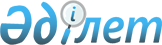 Об изменении границы населенного пункта Зангар сельского округа Какпак Казыгуртского районаСовместное постановление акимата Казыгуртского района Южно-Казахстанской области от 8 июля 2016 года № 4 и решение Казыгуртского районного маслихата Южно-Казахстанской области от 8 июля 2016 года № 6/25-VI. Зарегистрировано Департаментом юстиции Южно-Казахстанской области 16 августа 2016 года № 3837      В соответствии с пунктом 5 статьи 108 Земельного кодекса Республики Казахстан от 20 июня 2003 года, подпунктом 3) статьи 12 Закона Республики Казахстан от 8 декабря 1993 года "Об административно-территориальном устройстве Республики Казахстан", на основании совместного представления отделов сельского хозяйства и земельных отношений и строительства, архитектуры и градостроительства района, акимат Казыгуртского района ПОСТАНОВИЛ и Казыгуртский районный маслихат РЕШИЛ:

      1. Изменить границу населенного пункта Зангар сельского округа Какпак Казыгуртского района, присоединив к 77,0 гектарам 0,2088 гектара пастбищных земель общего пользования, увеличив площадь населенного пункта на 77,2088 гектаров.

      2. Данное совместное постановление и решение вводится в действие по истечении десяти календарных дней после дня его первого официального опубликования.


					© 2012. РГП на ПХВ «Институт законодательства и правовой информации Республики Казахстан» Министерства юстиции Республики Казахстан
				
      Аким района

Т.Телғараев

      Секретарь районного  маслихата

У.Копеев
